学生评教与教师评学系统入口说明学生评教-电脑端入口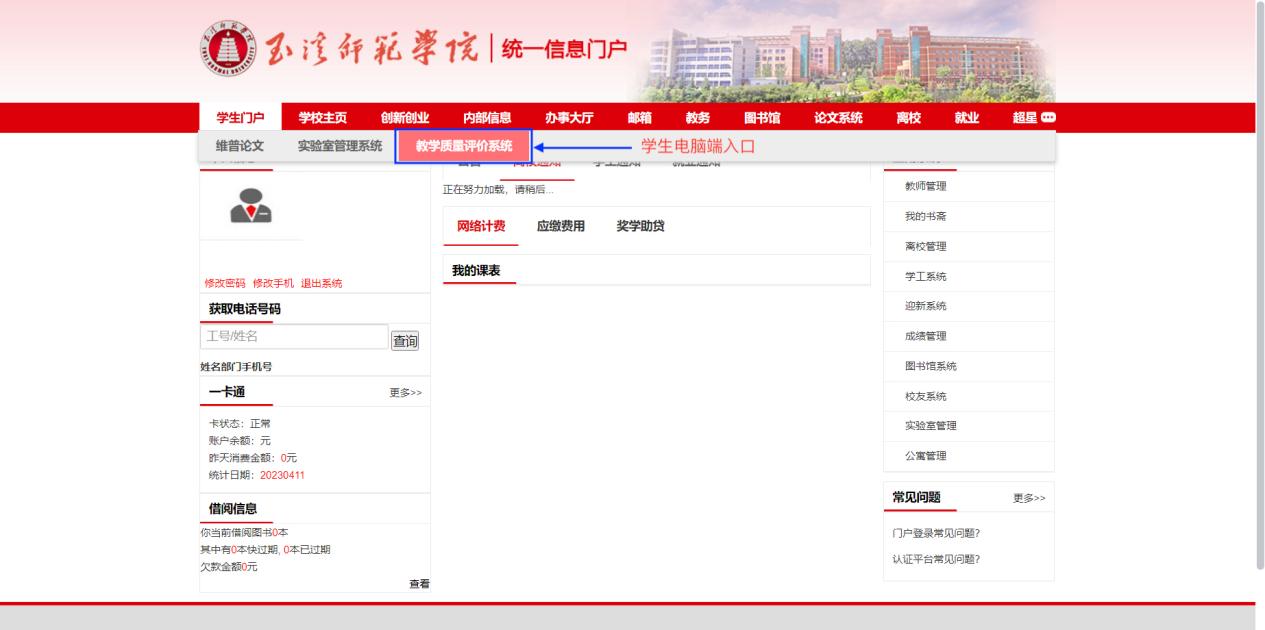 教师评学-电脑端入口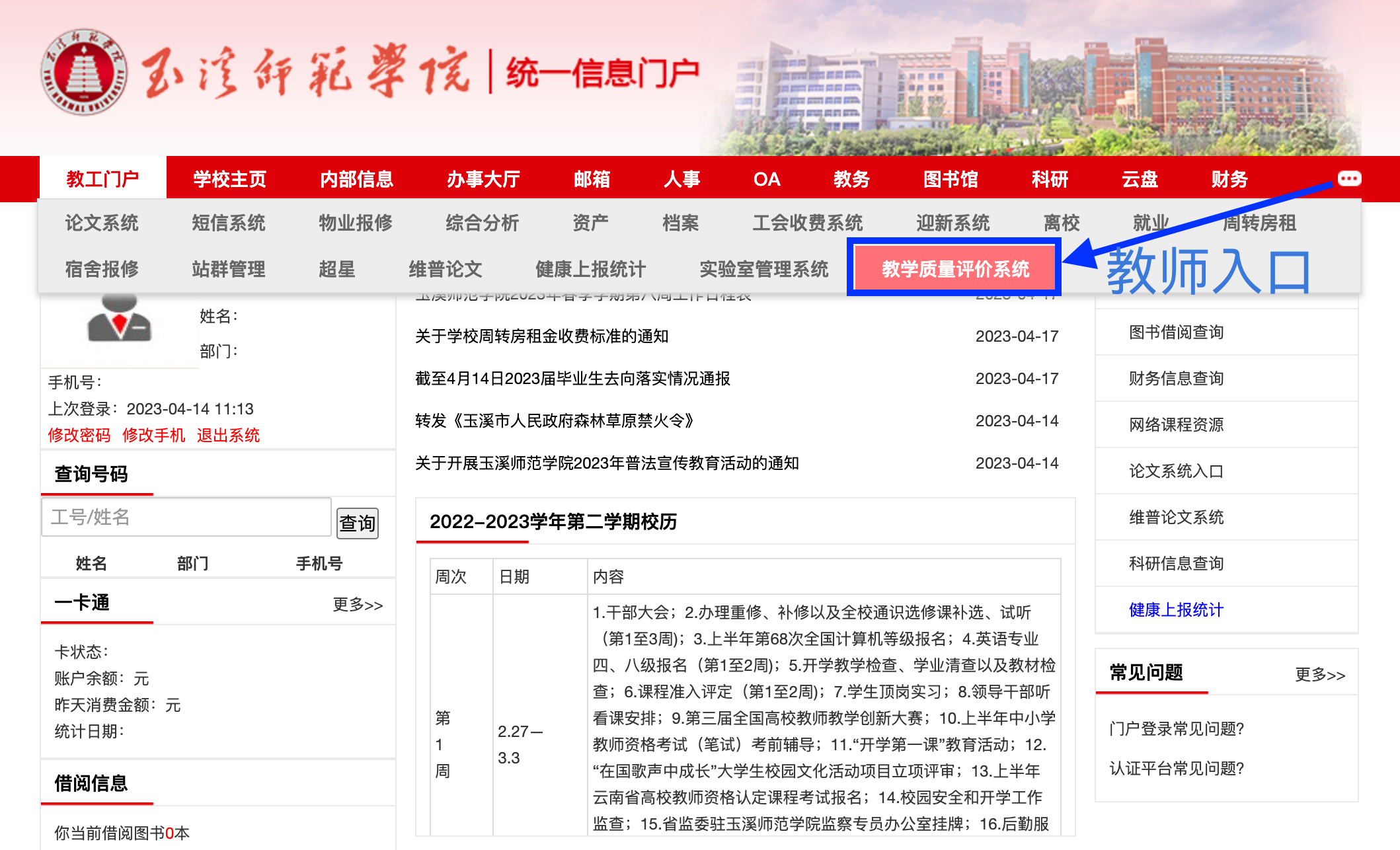 教师评学和学生评教-微信端入口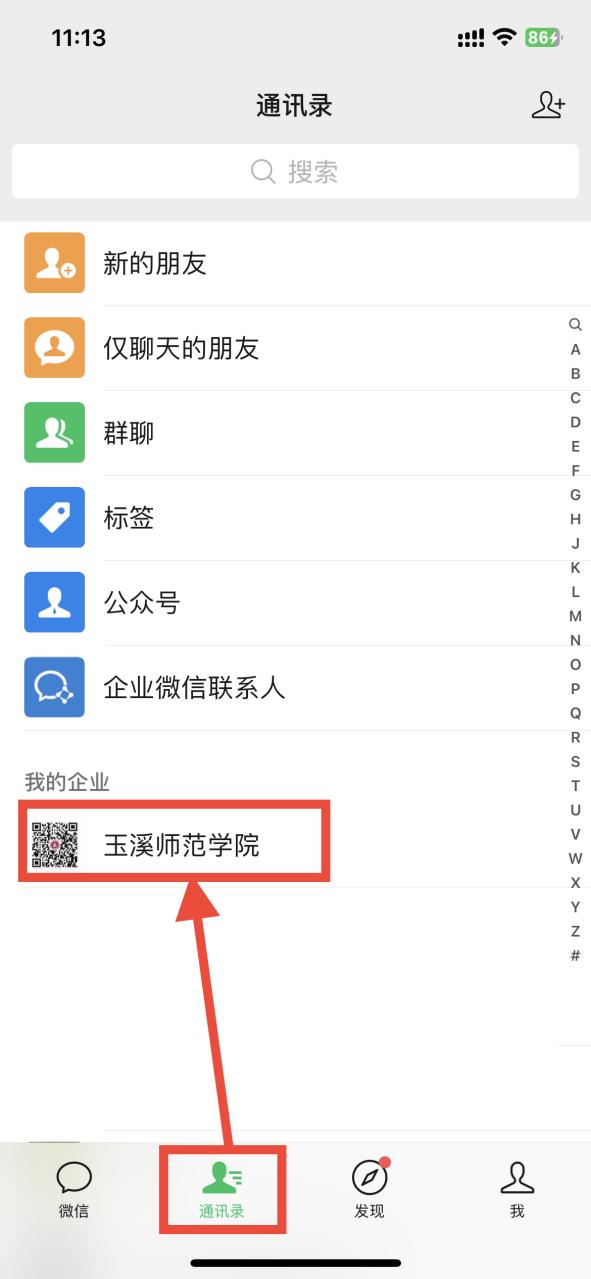 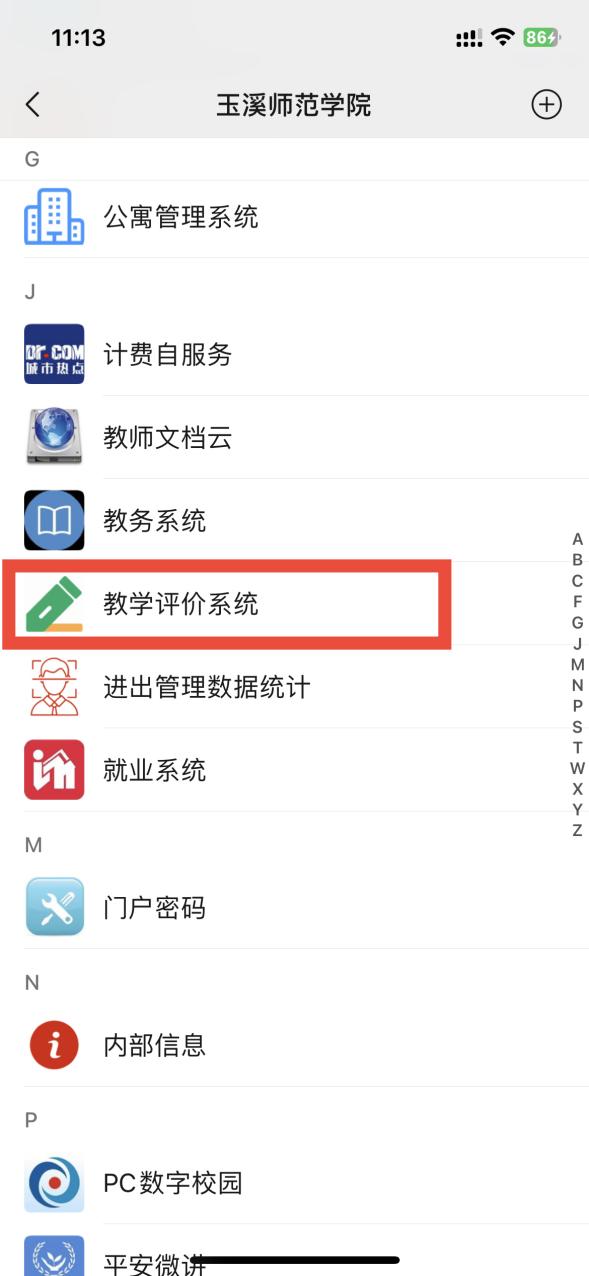 教师评学和学生评教-企业微信端入口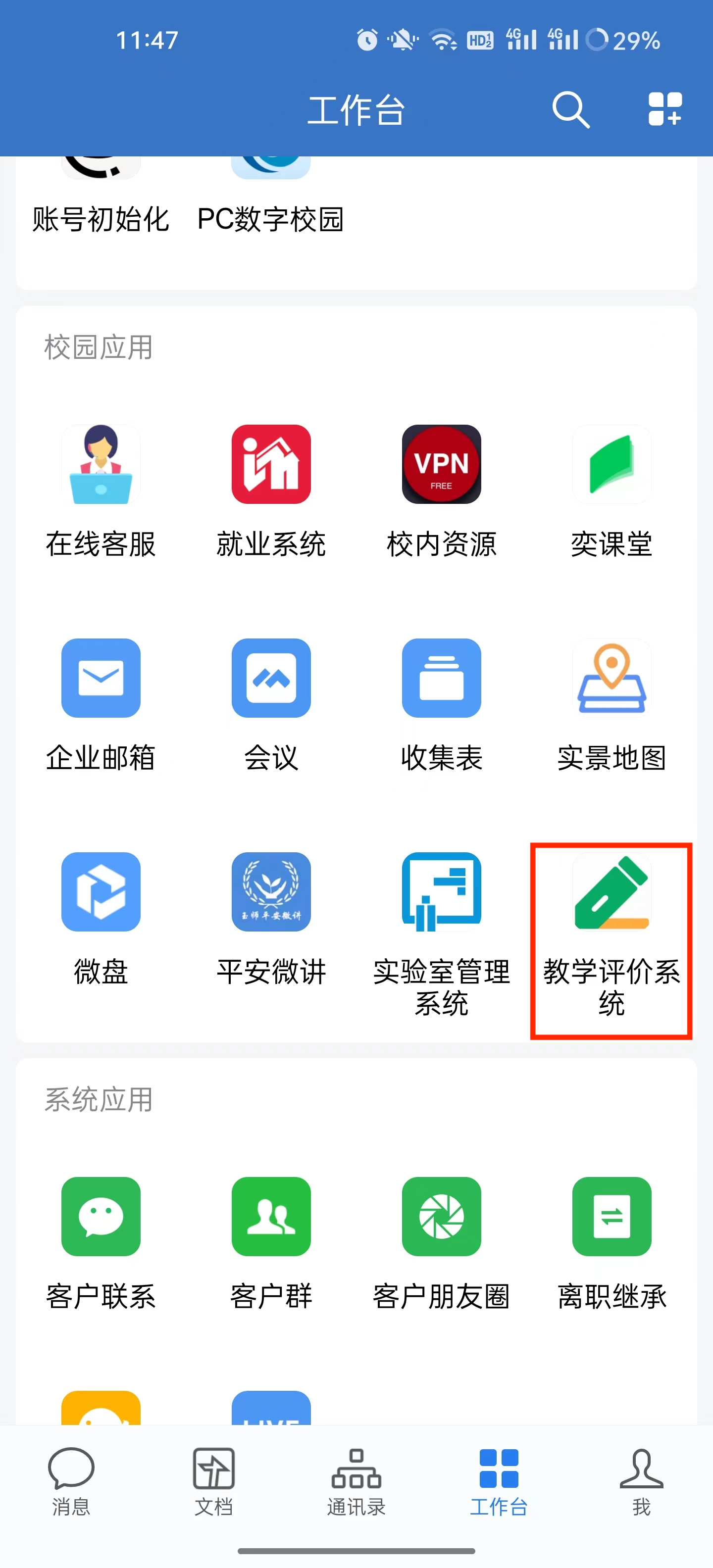 